Snoopy APC 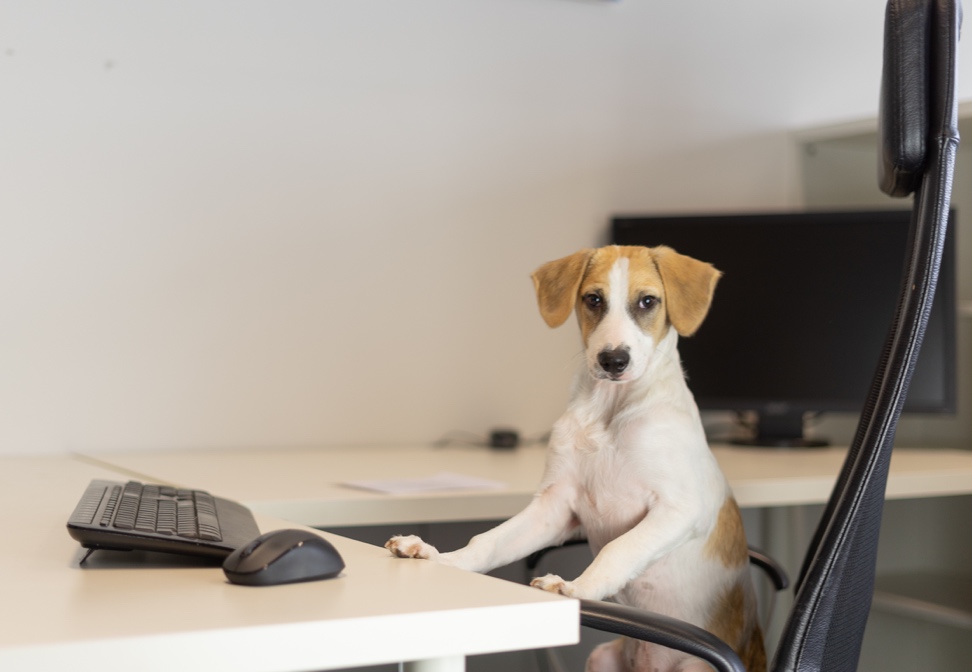 Office Feelgood ManagerMehrjährige Erfahrung in der Softwareentwicklung; Ausgezeichnete Kenntnisse mit Angular Projekten; Verständnis für Usability und grafische Layouts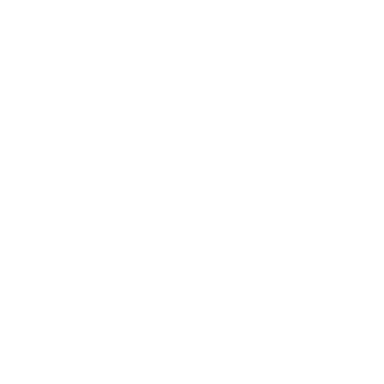 Berufserfahrung2019-heuteSenior Software DeveloperABCDEF Software GmbH, WienKonzeptionierung und Weiterentwicklung von Softwarelösungen in einem agilen Scrum-Team  PHP, Java-Script, SQL, XML, Unit-Testing2017-2019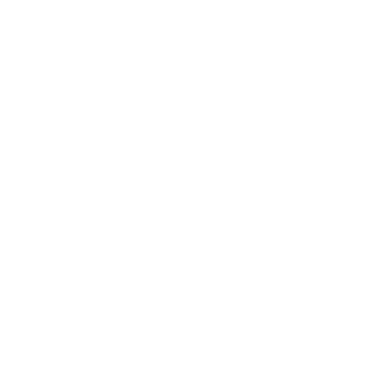 Frontend Software DeveloperUVWXYZ Software GmbH, LinzWeiterentwicklung der iOS-app „XYZ“2014-2017Junior Software DeveloperQWERTZ Software GmbH, WienAusbildung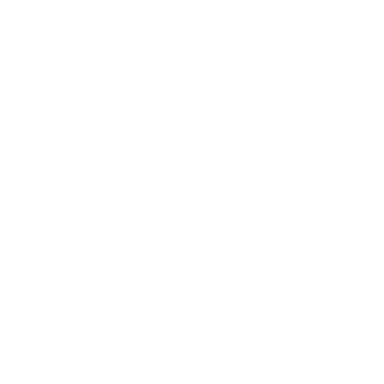 2011-2015Wirtschaftsuniversität WienMaster Studium – WirtschaftsinformatikSpezialisierung: Andvanced Statistics 2008-2011Technische Universität WienBachelor Studium – MedieninformatikSkills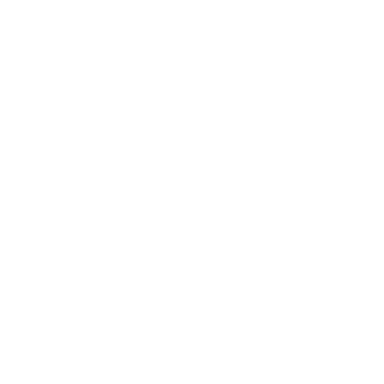 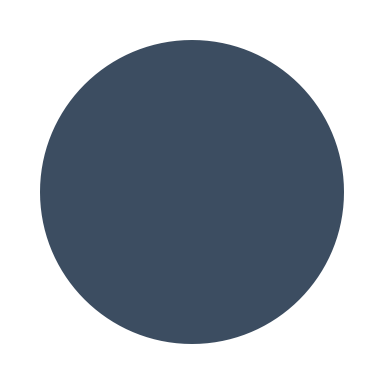 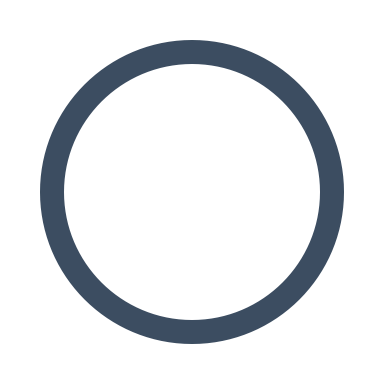 JAVAPHPSQL